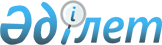 Об образовании правительственной комиссии для оперативного решения социально-экономических, гуманитарных и иных проблем, возникших в связи с массовыми беспорядками в городе Жанаозен Мангистауской областиПостановление Правительства Республики Казахстан от 18 декабря 2011 года № 1546

      В целях оперативного решения вопросов, возникших в связи с массовыми беспорядками в городе Жанаозен Мангистауской области, Правительство Республики Казахстан ПОСТАНОВЛЯЕТ:



      1. Образовать правительственную комиссию для оперативного решения социально-экономических, гуманитарных и иных проблем, возникших в связи с массовыми беспорядками в городе Жанаозен Мангистауской области (далее - комиссия), в составе согласно приложению к настоящему постановлению.



      2. Комиссии незамедлительно приступить к работе, установить объемы причиненного ущерба, принять иные оперативные меры по стабилизации обстановки в городе Жанаозен Мангистауской области.



      3. Руководителю комиссии Шукееву У.Е. доложить о результатах деятельности комиссии.



      4. Настоящее постановление вступает в силу со дня подписания.      Премьер-Министр

      Республики Казахстан                       К. Масимов

Приложение          

к постановлению Правительства

Республики Казахстан    

от 18 декабря 2011 года № 1546 

Правительственная комиссия по ликвидации последствий массовых

беспорядков в городе Жанаозен Мангистауской областиШукеев                      - Первый заместитель Премьер-Министра

Умирзак Естаевич              Республики Казахстан, руководительБожко                       - Министр по чрезвычайным ситуациям

Владимир Карпович             Республики Казахстан, заместитель

                              руководителяКушербаев

Крымбек Елеуович            - Аким Мангыстауской областиКасымов                     - Министр внутренних дел

Калмуханбет Нурмуханбетович   Республики КазахстанЖумагалиев                  - Министр связи и информации

Аскар Куанышевич              Республики КазахстанДжанбурчин                  - Заместитель Секретаря Совета

Козы-Корпеш Есимович          Безопасности Республики Казахстан -

                              заведующий Секретариатом Совета

                              Безопасности Республики КазахстанАбдрасилов                  - ответственный секретарь Министерства

Болатбек Серикбаевич          образования и науки Республики

                              КазахстанМусинов                     - ответственный секретарь Министерства

Серикбол Рахимканович         здравоохранения Республики КазахстанНокин                       - Председатель Агентства Республики

Серик Кенесович               Казахстан по делам строительства и

                              жилищно-коммунального хозяйстваШолпанкулов                 - вице-министр финансов

Берик Шолпанкулович           Республики КазахстанДуйсебаев                   - вице-министр транспорта и

Асылбек Жексенбаевич          коммуникаций Республики КазахстанКусаинов                    - вице-министр экономического развития

Марат Апсеметович             и торговли Республики КазахстанНурымбетов                  - вице-министр труда и социальной

Биржан Бидайбекулы            защиты населения Республики КазахстанТолибаев                    - вице-министр сельского хозяйства

Марат Еркинович               Республики КазахстанКиинов                      - вице-министр нефти и газа

Ляззат Кетебаевич             Республики КазахстанНурпеисов                   - заместитель начальника Департамента

Сапарбек Айтуович             по надзору за законностью следствия и

                              дознания Генеральной прокуратуры

                              Республики Казахстан (по согласованию)Акчулаков                   - председатель правления акционерного

Болат Уралович                общества "Национальная компания

                              "КазМунайГаз" (по согласованию)Бейсенгалиев                - председатель правления акционерного

Берик Турсынбекович           общества "Национальный управляющий

                              холдинг "КазАгро" (по согласованию)
					© 2012. РГП на ПХВ «Институт законодательства и правовой информации Республики Казахстан» Министерства юстиции Республики Казахстан
				